DD 12.54 agriculture et climat (source : Grand Atlas 2019 (direction F.TETART), sept 2018. 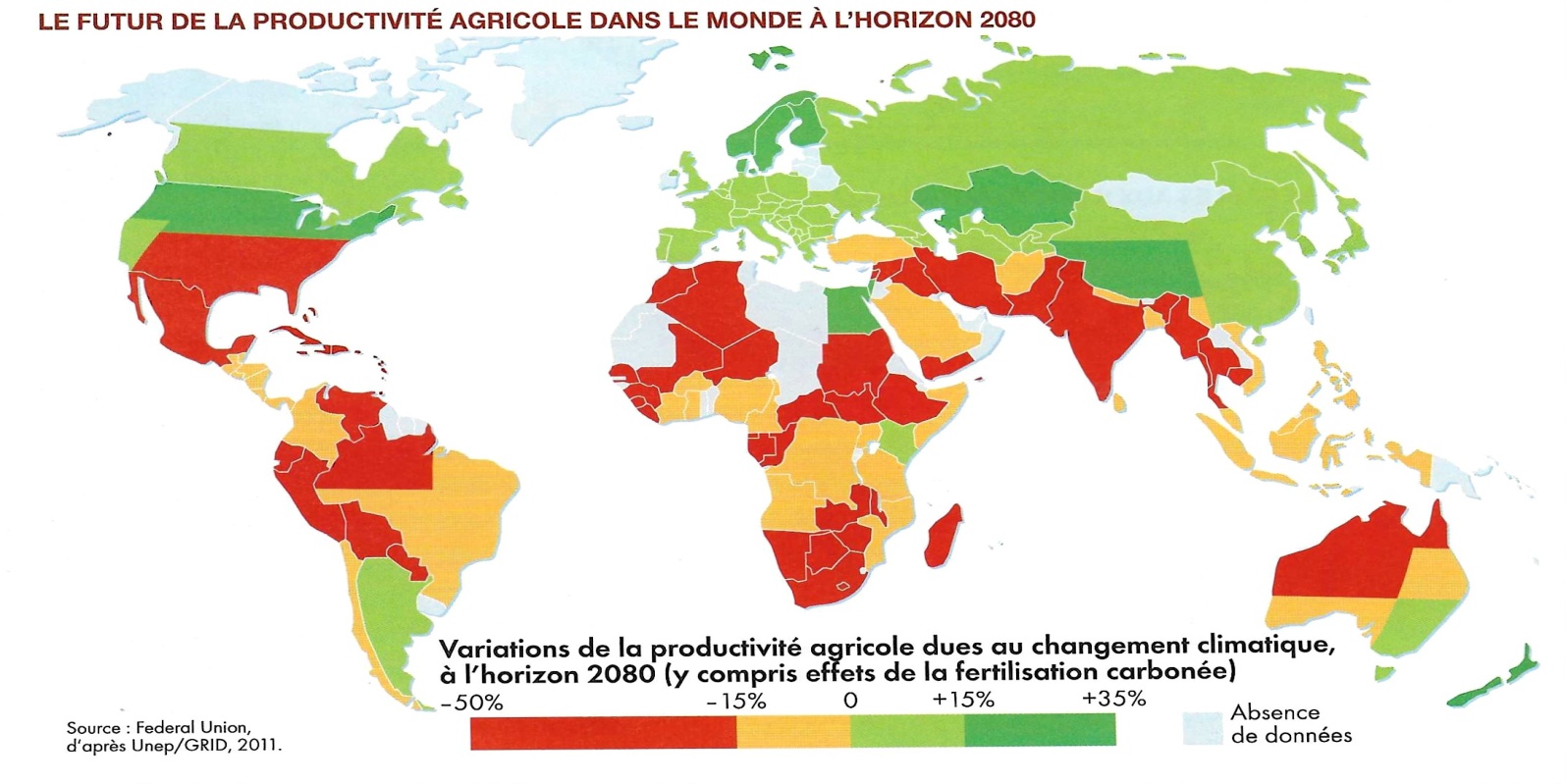 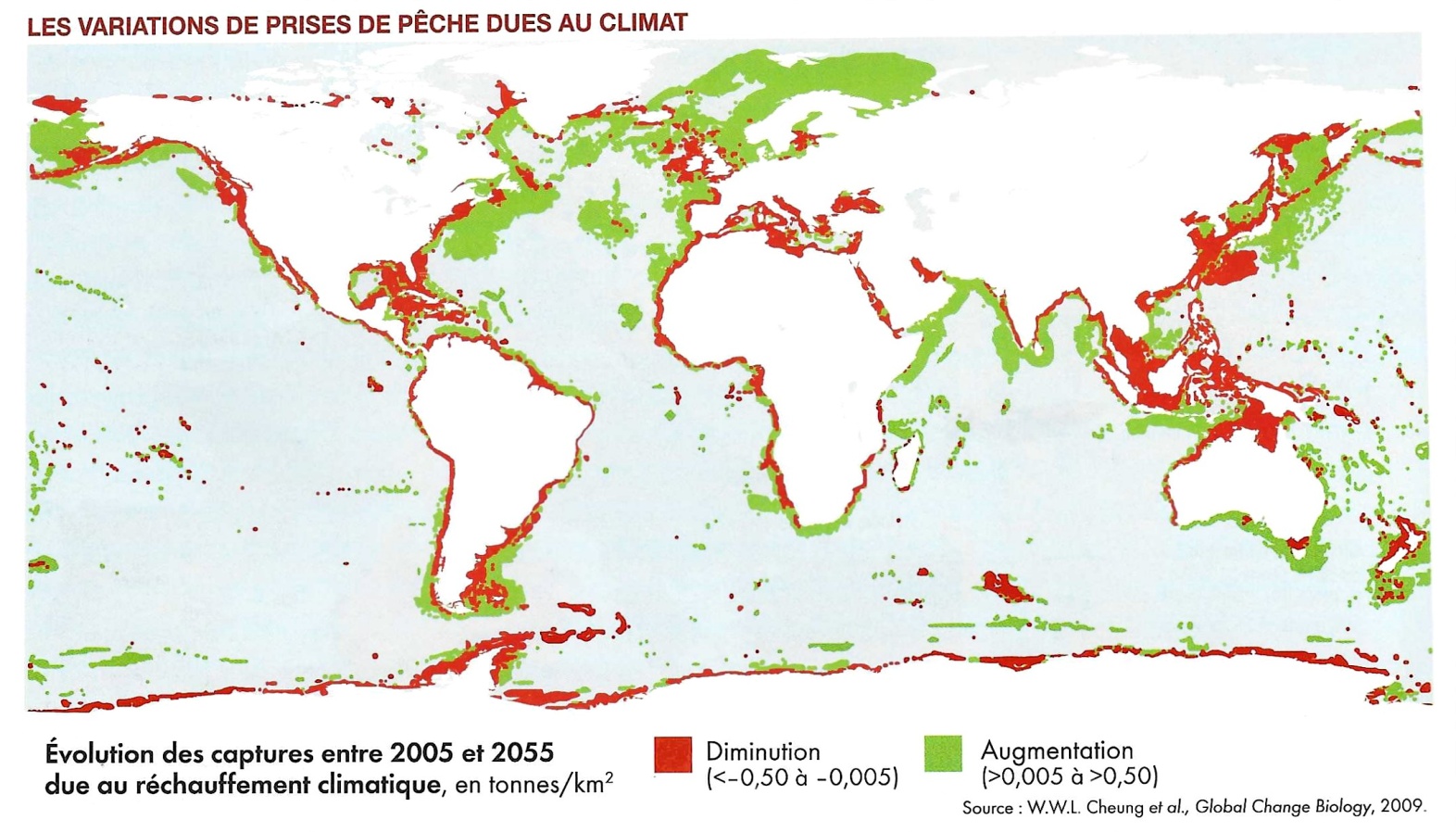 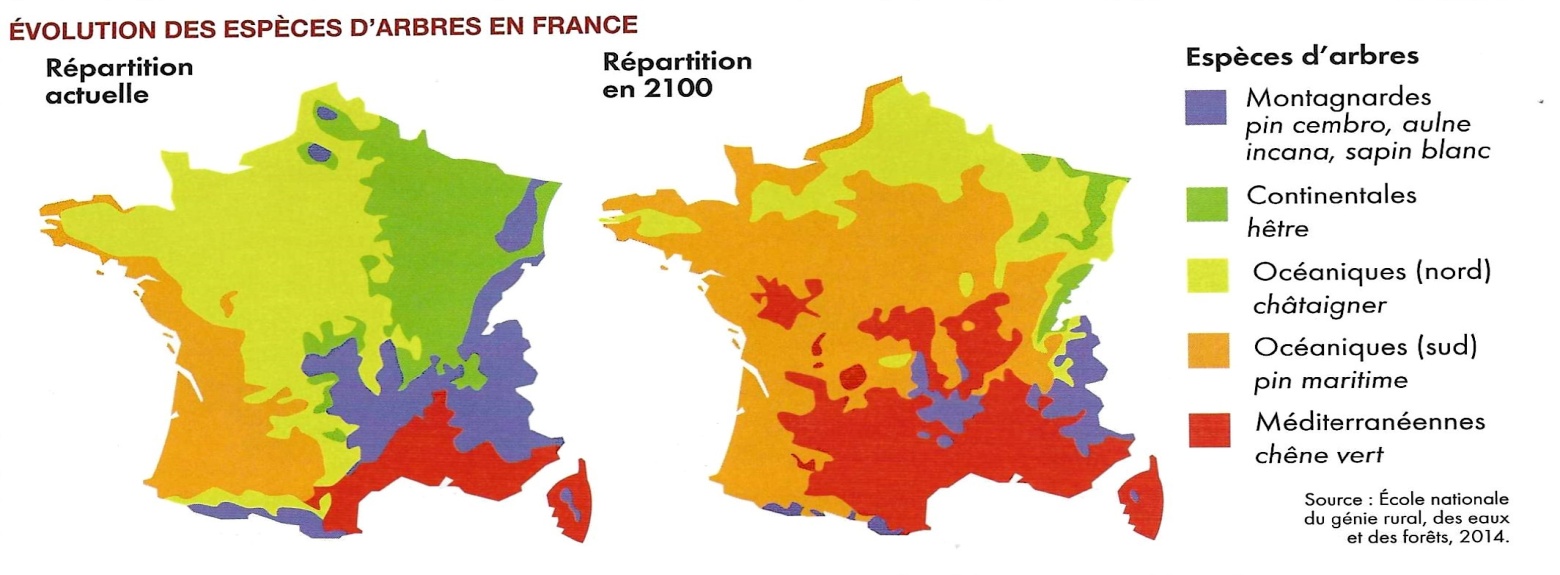 